ՆԱԽԱԳԻԾ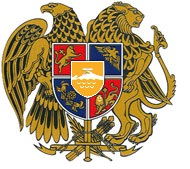 ՀԱՅԱՍՏԱՆԻ ՀԱՆՐԱՊԵՏՈՒԹՅԱՆԷԿՈՆՈՄԻԿԱՅԻ ՆԱԽԱՐԱՐՀ Ր Ա Մ Ա Ն ք․Երևան						«____»_____________2024թ No_______ՆՀԱՅԱՍՏԱՆԻ ՀԱՆՐԱՊԵՏՈՒԹՅԱՆ ԷԿՈՆՈՄԻԿԱՅԻ ՆԱԽԱՐԱՐՈՒԹՅԱՆ  ՏԱՐԱԾԱԿԱՆ ՏՎՅԱԼՆԵՐԻ ՖՈՆԴԻ ՊԱՀՊԱՆՄԱՆ ԵՎ ՏԵՂԵԿԱՏՎՈՒԹՅԱՆ ՏՐԱՄԱԴՐՄԱՆ ԿԱՐԳԸ ՍԱՀՄԱՆԵԼՈՒ ՄԱՍԻՆՀիմք ընդունելով «Տարածական տվյալների մասին» օրենքի 13-րդ հոդվածի      3-րդ մասը և հաշվի առնելով Հայաստանի Հանրապետության վարչապետի 2023 թվականի ապրիլի 21-ի N 440 - Ա որոշմամբ հաստատված N 2 հավելվածի 15-րդ կետը ու Հայաստանի Հանրապետության վարչապետի 2019 թվականի հունիսի 1-ի N 658-Լ որոշման հավելվածի 18-րդ կետի 21-րդ ենթակետը՝Հ ր ա մ ա յ ու մ   ե մ․Սահմանել Հայաստանի Հանրապետության էկոնոմիկայի նախարարության տարածական տվյալների ֆոնդի պահպանման և տեղեկատվության տրամադրման  կարգը՝ համաձայն հավելվածի:Սույն հրամանն ուժի մեջ է մտնում պաշտոնական հրապարակմանը հաջորդող օրվանից։ ԳԵՎՈՐԳ ՊԱՊՈՅԱՆՀավելված  ՀՀ էկոնոմիկայի նախարարի 2024 թվականի ___________ – ի   N ___ Ն  հրամանիԿ Ա Ր Գ ՀԱՅԱՍՏԱՆԻ ՀԱՆՐԱՊԵՏՈՒԹՅԱՆ ԷԿՈՆՈՄԻԿԱՅԻ ՆԱԽԱՐԱՐՈՒԹՅԱՆ  ՏԱՐԱԾԱԿԱՆ ՏՎՅԱԼՆԵՐԻ ՖՈՆԴԻ ՊԱՀՊԱՆՄԱՆ ԵՎ ՏԵՂԵԿԱՏՎՈՒԹՅԱՆ ՏՐԱՄԱԴՐՄԱՆ1. ԸՆԴՀԱՆՈՒՐ ԴՐՈՒՅԹՆԵՐՍույն կարգով սահմանվում է Հայաստանի Հանրապետության էկոնոմիկայի նախարարության (այսուհետ՝ Նախարարություն) գերատեսչական տարածական տվյալների ֆոնդի (այսուհետ՝ Ֆոնդ) ստեղծման,  պահպանման և տեղեկատվության տրամադրման  կարգը:Ֆոնդը ստեղծվում, պահպանվում և տեղեկատվությունը տրամադրվում է «Տարածական տվյալների մասին», «Գեոդեզիական և քարտեզագրական գործունեության մասին» օրենքների, այլ օրենքների և իրավական ակտերի պահանջների համաձայն:2. ՆԱԽԱՐԱՐՈՒԹՅԱՆ ՏԱՐԱԾԱԿԱՆ ՏՎՅԱԼՆԵՐԻ  ՖՈՆԴԻ  ՍՏԵՂԾՈՒՄԸ ԵՎ ՊԱՀՊԱՆՈՒՄԸ   Ֆոնդը համալրվում և թարմացվում է Նախարարության  կողմից՝ «Տարածական տվյալների մասին» օրենքի, այլ օրենքների և իրավական ակտերի դրույթներին համապատասխան:   Ֆոնդը ներառում է տարածական տվյալներ և քարտեզագրական նյութեր, որոնք ստացել է Նախարարությունը տեղագրական, գեոդեզիական և քարտեզագրական, հեռազննման աշխատանքների արդյունքներով:Նախարարությունը վարում է Ֆոնդը, այդ թվում՝ դրանում ներառում է տարածական տվյալներ և քարտեզագրական նյութեր, պահպանում, թարմացնում է դրանք և տրամադրում շահագրգիռ անձանց։ Ֆոնդում պահպանվում են «Տարածական տվյալների մասին» օրենքի 13-րդ հոդվածով նախատեսված նյութերն ու տվյալները։Ֆոնդի տարածական տվյալները և քարտեզագրական նյութերը պահվում են Նախարարությունում՝ անժամկետ՝ Նախարարության ոլորտային խնդիրների լուծման նպատակով:Նախարարությունը ստեղծում և վարում է թեմատիկ տարածական տվյալների ենթակառուցվածքները, որոնք ապահովում են փոխգործելիությունը ազգային տարածական տվյալների ենթակառուցվածքի ազգային գեոպորտալի հետ։Նախարարությունն ապահովում է օրենքով պահպանվող գաղտնիք չպարունակող թեմատիկ և ոլորտային տարածական տվյալների հասանելիությունը։Նախարարությունը ապահովում է իր ենթակայության տակ գտնվող տարածական տվյալների հասանելիությունն ազգային տարածական տվյալների ենթակառուցվածքի ազգային գեոպորտալի միջոցով։Նախարարությունն իր պաշտոնական կայքէջում տեղադրում է տեղեկատվություն ազգային տարածական տվյալների ենթակառուցվածքի ազգային գեոպորտալի միջոցով տարածական տվյալների հասանելիության պայմանների մասին։Նախարարությունը նշանակում է ազգային տարածական տվյալների ենթակառուցվածքի ազգային գեոպորտալի միջոցով տվյալների մշակման, պահպանման, համակարգման և տրամադրման պատասխանատու(ներ):Նախարարությունը ռեսուրսներ է հատկացնում ազգային տարածական տվյալների ենթակառուցվածքին համապատասխան՝ իր գործունեության ոլորտին վերաբերող տարածական տվյալների արդյունավետ հավաքման, ստեղծման և վարման համար:  ՆԱԽԱՐԱՐՈՒԹՅԱՆ ՏԱՐԱԾԱԿԱՆ ՏՎՅԱԼՆԵՐԻ ՖՈՆԴԻՑ ՏԵՂԵԿԱՏՎՈՒԹՅԱՆ ՏՐԱՄԱԴՐՈՒՄԸ  Նախարարությունն իրեն վերապահված գործառույթներն իրականացնելիս ստեղծած բազային տարածական տվյալներին առնչվող տեղեկատվությունը Կառավարության սահմանած կարգով տրամադրում է Կադաստրի կոմիտեին:Ֆոնդի նյութերը և տվյալները ենթակա են տրամադրման N 1 ձևով սահմանված դիմումի հիման վրա, որտեղ նշվում են պահանջվող նյութի անվանումը, քանակը և այլ անհրաժեշտ տվյալներ:Ֆոնդի նյութերից և տվյալներից կարող են օգտվել ֆիզիկական ու իրավաբանական անձինք, անհատ ձեռնարկատերերը,  ինչպես նաև Հայաստանի Հանրապետության պետական կառավարման համակարգի և տեղական ինքնակառավարման մարմինները, պաշտոնատար անձինք։Նախարարությունը թեմատիկ տարածական տվյալների ենթակառուցվածքների միջոցով, ապահովում է տարածական տվյալների տրամադրման, տարածման և փոխանակման առնվազն հետևյալ առցանց ծառայությունները՝  1) որոնման ծառայություն.2) դիտման ծառայություն.3) ներբեռնման ծառայություն.4) փոխակերպման ծառայություն.5) էլեկտրոնային գործարքների վարման ծառայություն:Որոնման ծառայությունների համար երաշխավորվում են առնվազն հետևյալ որոնման չափանիշները.  1) հիմնաբառ.2) տարածական տվյալների հավաքածուների և ծառայությունների դասակարգում.3) աշխարհագրական դիրք (կոորդինատ).4) որակի չափանիշներ:  Սույն կարգի 18-րդ կետում նշված ծառայությունները պետք է հրապարակայնորեն հասանելի լինեն էլեկտրոնային ցանցերի միջոցով:Ֆոնդից տեղեկատվություն տրամադրվում է հանձնաժողովի կողմից, որի կազմում ընդգրկվում են Նախարարության գլխավոր քարտուղարը, տեղեկատվական տեխնոլոգիաների ապահովման և հրապարակումների ստորաբաժանման մասնագետը և այն մասնագիտական կառուցվածքային ստորաբաժանումների ղեկավարները, որոնց առնչվում են համապատասխան տարածական տվյալները։Ֆոնդից տեղեկատվության հասանելիությունը ապահովվելու է GeoJSON, KML, Shapefile, CSV ձևաչափերով` սույն կարգի 20-րդ կետում նշված հանձնաժողովի գրավոր համաձայնությամբ։Նախարարությունը դիմումը ստանալուց հետո 15 աշխատանքային օրվա ընթացքում տրամադրում է պահանջվող տվյալները, իսկ մերժման դեպքում 15 աշխատանքային օրվա ընթացքում գրավոր տեղեկացնում է մերժման պատճառների մասին:Նախարարությունը դիմումը ստանալուց հետո 3 աշխատանքային օրվա ընթացքում, թերություններ հայտնաբերելու դեպքում, գրավոր տեղեկացնում է դիմումատուին` 5 աշխատանքային օրվա ընթացքում շտկել Նախարարության կողմից նշված թերությունները և ներկայացնել դիմումի լրամշակված տարբերակը:Տարածական տվյալների տրամադրումը մերժվում է՝   1) «Տեղեկատվության ազատության մասին» օրենքով սահմանված դեպքերում.2)  սույն կարգի 22-րդ կետով սահմանված ժամկետում հայտատուի կողմից հայտի լրամշակված տարբերակը Նախարարություն չներկայացնելու դեպքում:   Եթե պահանջվող տվյալների մի մասը պարունակում է մերժման ենթակա տվյալներ, ապա տվյալներ են տրամադրվում մնացած մասի վերաբերյալ:Նախարարության գերատեսչական տարածական տվյալների Ֆոնդի նյութերի և տվյալների հաշվառման, տեղեկատվության տրամադրման մատյանների ձևաթղթերը ներկայացված են NN 2, 3 ձևերում:Ձև N 1ՀՀ էկոնոմիկայի նախարարին______________________________________________________-ից                         	(դիմողի ( անունը, հայրանունը, ազգանունը/ անվանումը)                                        							_________________________________________________________                		 	(դիմողի (ֆիզիկական անձի), քաղաքացիությունը, հասցեն, հեռախոսահամարը,                          էլեկտրոնային փոստի հասցեն)   ______________________________________________________                                                                    (դիմողի (իրավաբանական անձի)  հասցեն,   հեռախոսահամարը, էլեկտրոնային փոստի հասցեն)Դ Ի Մ ՈՒ Մ N ______Խնդրում եմ տրամադրել__________________________________________________________________________________________________________________________________________________________________________________________________________________________________________________________________________________________________________________________________________________________________________________________________________________________________________________________________________________________________________________________Տարածական տվյալներից օգտվելու նպատակը (ուսուցողական, գիտահետազոտական, լրատվական, տնտեսական և այլն)։Դիմողի (իրավաբանական անձի)   վավերապայմանները (ՀՎՀՀ)_____________Դիմողի (ֆիզիկական անձի) վավերապայմանները (ՀԾՀ,  անձնագրի սերիան, տրվել է ում կողմից, վավերականության ժամկետ)__________________________________________________ _______________20   թ.Ձև N 2Մ Ա Տ Յ Ա ՆԷԿՈՆՈՄԻԿԱՅԻ ՆԱԽԱՐԱՐՈՒԹՅԱՆ ՏԱՐԱԾԱԿԱՆ ՏՎՅԱԼՆԵՐԻ  ՖՈՆԴԻ ՆՅՈՒԹԵՐԻ ԵՎ ՏՎՅԱԼՆԵՐԻ ՀԱՇՎԱՌՄԱՆՁև N 3Մ Ա Տ Յ Ա ՆԷԿՈՆՈՄԻԿԱՅԻ ՆԱԽԱՐԱՐՈՒԹՅԱՆ ՏԱՐԱԾԱԿԱՆ ՏՎՅԱԼՆԵՐԻ  ՖՈՆԴԻՑ ՏԵՂԵԿԱՏՎՈՒԹՅԱՆ ՏՐԱՄԱԴՐՄԱՆ